ПОСТАНОВЛЕНИЕ ШУÖМО внесении изменений в постановление администрации муниципального района «Печора» от 22.11.2019 № 1488  	1. Внести в постановление администрации муниципального района «Печора» от 22.11.2020 № 1488  «Об утверждении реестра мест (площадок) накопления твердых коммунальных отходов на территории муниципального образования муниципального района «Печора»  следующее изменение:	1. В приложении к постановлению внести следующие изменения: 	1.2. В графе 3 позиции 325 изменить данные о технических характеристиках мест (площадок) накопления ТКО: «Покрытие – бетонное, 3,84 кв.м., количество контейнеров – 1 объемом 0,75 м3 , контейнер (Макулатура) - 1, контейнер (Пластик) – 1, контейнер (Стекло) - 1 объем 0,75 куб.м.».	2. Настоящее постановление вступает в силу со дня его подписания и подлежит размещению на официальном сайте администрации муниципального образования муниципального района «Печора».И.о. главы муниципального района -                                                                руководителя администрации                                                                              В.А. СеровАДМИНИСТРАЦИЯ МУНИЦИПАЛЬНОГО РАЙОНА  «ПЕЧОРА»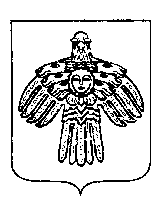 «ПЕЧОРА» МУНИЦИПАЛЬНÖЙ РАЙОНСА АДМИНИСТРАЦИЯ« 09 » декабря 2020 г. г. Печора  Республика Коми                       №  1218                                                                                                                                                                                                                                                                                                                                                                                                                                                                                                                                                                                                                                                                                                                                                                                                                                                                                                                                                                                          